dialogueniveau2anapoleon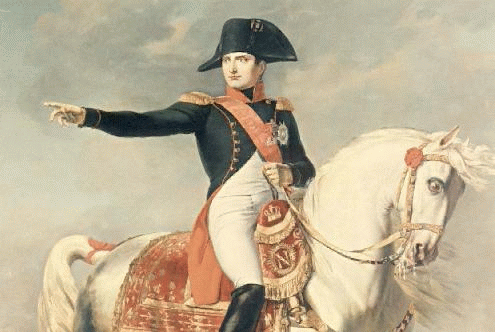 titta! vem är det där?det är Napoléonnär föddes han?han föddes den 15:e augustivilket år?han föddes 1769var föddes han?han föddes på Korsikavad är det?det är en öpratar man franska där borta?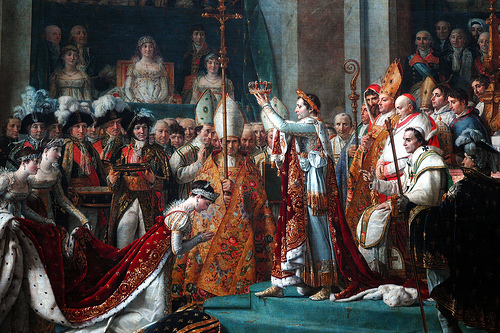 nej, man talar italienskaitalienska? det är inte santok, det är en italiensk dialektvad gör Napoléon då?han gör en militär karriärhan vinner många slaghan blir generaloch han blir kejsare i Frankrikeär han gift?ja, tre gångervad heter hans fru?hans fru heter Joséphine (hans andra fru heter Joséphine)förlorar han aldrig?jo, han förlorar slaget i Waterloonär dör han?han dör den 5:e maj 1821var?han dör på ön Sainte-Hélèneidag kan man titta på Napoléons grav i Invaliddomen i Paris (grav=tombe)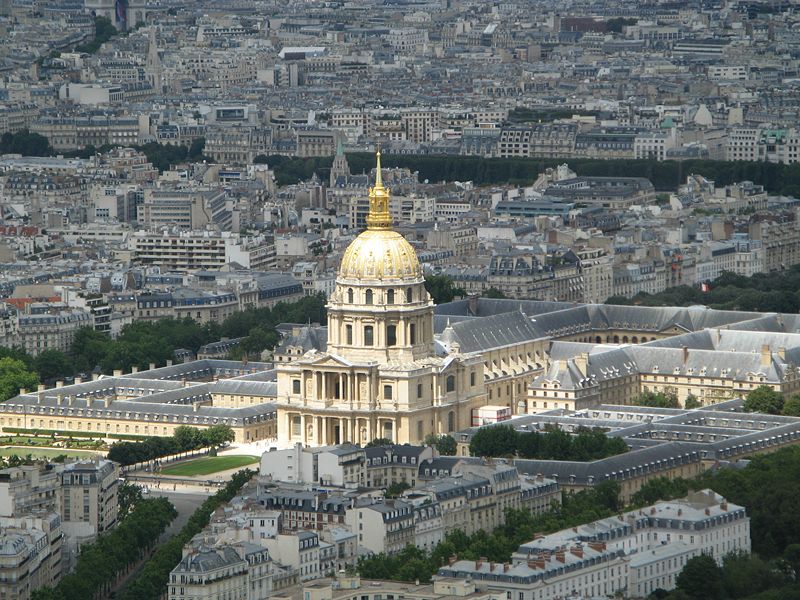 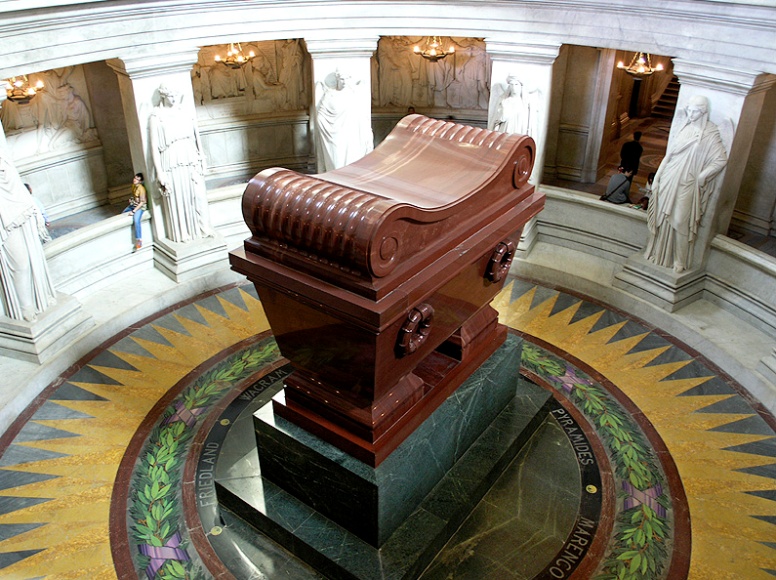 